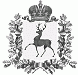 АДМИНИСТРАЦИЯ ШАРАНГСКОГО МУНИЦИПАЛЬНОГО РАЙОНАНИЖЕГОРОДСКОЙ ОБЛАСТИРАСПОРЯЖЕНИЕот 27.08.2019	N 67О назначении ответственногоВ целях реализации федерального проекта «Успех каждого ребенка» национального проекта «Образование» в Шарангском муниципальном районе:1. Ответственным за внедрение целевой модели дополнительного образования детей на территории Шарангского муниципального района Нижегородской области назначить начальника управления образования и молодежной политики администрации Шарангского муниципального района Нижегородской области Самоделкину Елену Алексеевну.2. Настоящее распоряжение вступает в силу со дня его принятия.Глава администрации	О.Л.Зыков